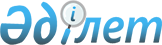 Іле ауданы бойынша пайдаланылмайтын ауыл шаруашылығы мақсатындағы жерлерге жер салығының және бірыңғай жер салығының мөлшерлемелерін жоғарылату туралы
					
			Күшін жойған
			
			
		
					Алматы облысы Іле аудандық мәслихатының 2015 жылғы 03 қыркүйектегі № 48-227 шешімі. Алматы облысы Әділет департаментінде 2015 жылы 13 қазанда № 3480 болып тіркелді. Күші жойылды - Алматы облысы Іле аудандық мәслихатының 2018 жылғы 4 мамырдағы № 27-134 шешімімен
      Ескерту. Күші жойылды - Алматы облысы Іле аудандық мәслихатының 04.05.2018 № 27-134 шешімімен (алғашқы ресми жарияланған күнінен кейін күнтізбелік он күн өткен соң қолданысқа енгізіледі).

      "Салық және бюджетке төленетін басқа да міндетті төлемдер туралы" (Салық кодексі) 2008 жылғы 10 желтоқсандағы Қазақстан Республикасы Кодексінің 386-бабының 5-тармағына, 444-бабының 1-тармағына, "Қазақстан Республикасындағы жергілікті мемлекеттік басқару және өзін-өзі басқару туралы" 2001 жылғы 23 қаңтардағы Қазақстан Республикасы Заңының 6-бабына сәйкес, Іле аудандық мәслихаты ШЕШІМ ҚАБЫЛДАДЫ:

      Ескерту. Кіріспеге өзгеріс енгізілді - Алматы облысы Іле аудандық мәслихатының 02.02.2016 № 54-254 (алғашқы ресми жарияланған күнінен кейін күнтізбелік он күн өткен соң қолданысқа енгізіледі) шешімімен.

      1. Іле ауданы бойынша Қазақстан Республикасының жер заңнамасына сәйкес пайдаланылмайтын ауыл шаруашылығы мақсатындағы жерлерге жер салығының және бірыңғай жер салығының мөлшерлемелері он есеге жоғарылатылсын.

      2. "Іле ауданының жер қатынастары бөлімі" мемлекеттік мекемесінің басшысына (келісім бойынша Қ. Малькеев) осы шешімді әділет органдарында мемлекеттік тіркелгеннен кейін ресми және мерзімді баспа басылымдарында, сондай-ақ Қазақстан Республикасының Үкіметі айқындаған интернет-ресурста және аудандық мәслихаттың интернет-ресурсында жариялау жүктелсін.

      3. Осы шешімнің орындалуын бақылау Іле аудандық мәслихаттың "Бюджет, әлеуметтік экономикалық даму, көлік, байланыс, өнеркәсіп, ауыл шаруашылығы, жер қатынастары және кәсіпкерлік мәселелері жөніндегі" тұрақты комиссиясына жүктелсін.

      4. Осы шешім әділет органдарында мемлекеттік тіркелген күннен бастап күшіне енеді және алғашқы ресми жарияланған күнінен кейін күнтізбелік он күн өткен соң қолданысқа енгізіледі.
					© 2012. Қазақстан Республикасы Әділет министрлігінің «Қазақстан Республикасының Заңнама және құқықтық ақпарат институты» ШЖҚ РМК
				
      Мәслихат сессиясының төрайымы

Ш. Қағазбаева

      Мәслихат хатшысы

Е.Тұрымбетов
